Graphique original au format Excel :Image du graphique, obtenue par capture d’écran, après rotation 90° : 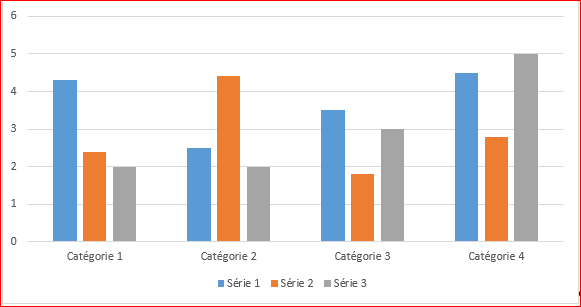 OK ?